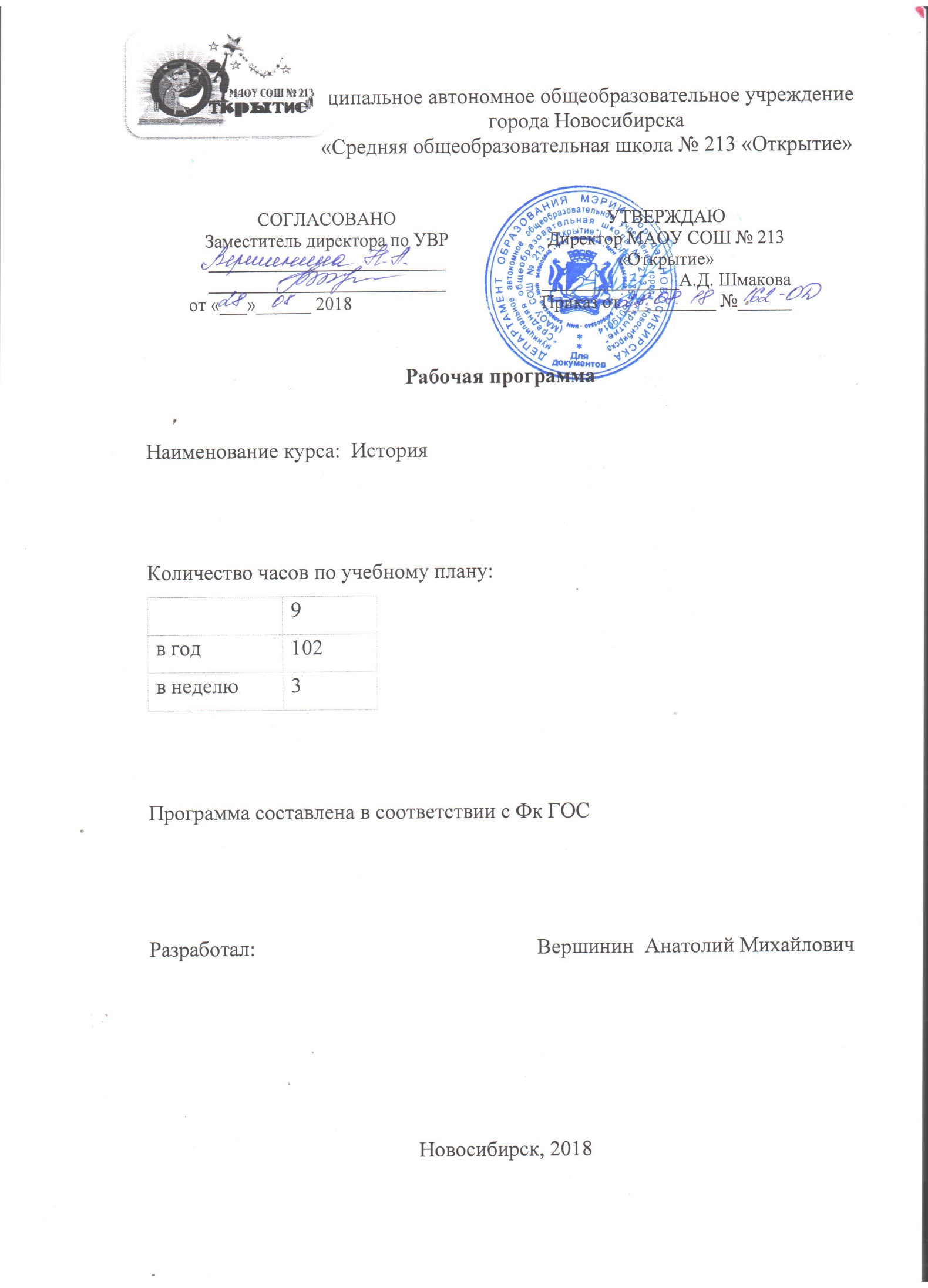      Рабочая программа по истории для 9 класса составлена на основе федерального компонента Государственного образовательного стандарта основного общего образования по истории МО РФ 2004 года,  примерной программы по истории Сборник нормативных документов.История. Федеральный компонент государственного стандарта. Федеральный базисный учебный план и примерные учебные планы. Примерные программы по истории. - М.: Дрофа, 2008 с учётом авторских программ по истории:Данилов А.А., Косулина Л.Г. Россия в  XX в. // Программы общеобразовательных учреждений. История. Обществознание. 5-11 кл //.-  М.: Просвещение, 2007. С.24-39.Сороко-Цюпа А.О. , Стрелова О.Ю. Новейшая история зарубежных стран XX- начала XXIвека // Программы общеобразовательных учреждений. История. Обществознание. 5-11 кл //.-М.: Просвещение, 2007. С.62-76.Рабочая программа ориентирована на использование учебников:Данилов А.А., Косулина Л.Г., Брандт М.Ю.  История России, ХХ – начало ХХI века: учебник для  9кл. общеобразовательных учреждений.-М.: Просвещение, 2007.Сороко-Цюпа О.С., Сороко-Цюпа А.О. Всеобщая история. Новейшая история. 9кл.учебник для общеобразовательных учреждений - М.: Просвещение, 2010. Сохраняется преемственность в УМК, выделяется единая линия учебников по всеобщей истории и истории России (5-9 классы), рекомендованных Министерством образования и науки РФ.Место предмета в базисном учебном плане     Предмет «История» включен в Федеральный базисный учебный план. На его изучение в 9-х классах в текущем учебном году отведено 102 часа (3 часа в неделю).Анализ авторских и Примерной программ основного общего образования показал, что происходит дублирование некоторых учебных элементов в определенных темах по Всеобщей истории и истории России. Кроме того, в авторские программы включены элементы содержания, не предусмотренные федеральным компонентом Государственного образовательного стандарта основного общего образования по истории МО РФ 2004 года и  Примерной программой основного общего образования по истории.Общая характеристика учебного предметаИсторическое образование на ступени основного общего образования играет важнейшую роль с точки зрения личностного развития и социализации учащихся, приобщения их к национальным и мировым культурным традициям, интеграции в исторически сложившееся многонациональное и многоконфессиональное сообщество. В процессе обучения у учащихся формируются яркие, эмоционально окрашенные образы различных исторических эпох, складывается представление о выдающихся деятелях и ключевых событиях прошлого. Знания об историческом опыте человечества и историческом пути российского народа важны и для понимания современных общественных процессов, ориентации в динамично развивающемся информационном пространстве. Изучая историю на ступени основного общего образования, учащиеся приобретают исторические знания, приведенные в простейшую пространственно-хронологическую систему, учатся оперировать исторической терминологией в соответствии со спецификой определенных эпох, знакомятся с основными способами исторического анализа. Отбор учебного материала на этой ступени отражает необходимость изучения наиболее ярких и значимых событий прошлого, характеризующих специфику различных эпох, культур, исторически сложившихся социальных систем. При этом на ступени основного общего изучение истории должно быть ориентировано, прежде всего, на личностное развитие учащихся, использование потенциала исторической науки для социализации подростков, формирования их мировоззренческих убеждений и ценностных ориентации.Цели курса      Изучение истории на ступени основного общего образования направлено на достижение следующих целей:воспитание патриотизма, уважения к истории и традициям нашей Родины, к правам и свободам человека, демократическим принципам общественной жизни;освоение знаний о важнейших событиях, процессах отечественной и всемирной истории в их взаимосвязи и хронологической преемственности;овладение элементарными методами исторического познания, умениями работать с различными источниками исторической информации;формирование ценностных ориентации в ходе ознакомления с исторически сложившимися культурными, религиозными, этнонациональными традициями;применение знаний и представлений об исторически сложившихся системах социальных норм и ценностей для жизни в поликультурном, полиэтничном и многоконфессиональном обществе, участия в межкультурном взаимодействии, толерантного отношения к представителям других народов и стран.                     Общеучебные умения, навыки и способы деятельностиРабочая программа предусматривает формирование у учащихся общеучебных умений и навыков, универсальных способов деятельности и ключевых компетенций.В рамках познавательной деятельности изучение истории способствует закреплению умения разделять процессы на этапы, звенья, выделять характерные причинно-следственные связи, определять структуру объекта познания, отношения между частями целого, сравнивать, сопоставлять, классифицировать, ранжировать объекты по одному или нескольким предложенным основаниям, критериям. Принципиальное значение в рамках курса истории приобретает умение различать факты, мнения, доказательства, гипотезы, аксиомы. При выполнении творческих работ формируется умение определять адекватные способы решения учебной задачи на основе заданных алгоритмов, комбинировать известные алгоритмы деятельности в ситуациях, мотивированно отказываться от образца деятельности, искать оригинальные решения.Важную роль историческое образование играет в формировании и развитии общеучебных умений и навыков в рамках информационно-коммуникативной деятельности, в том числе умения передавать содержание текста в сжатом или развернутом виде в соответствии с целью учебного задания, проводить информационно-смысловой анализ текста, использовать различные виды чтения (ознакомительное, просмотровое, поисковое и др.),  создавать письменные высказывания, адекватно передающие прослушанную и прочитанную информацию с заданной степенью свернутости (кратко, выборочно, полно), составлять план, тезисы  конспекта. На уроках истории учащиеся могут более уверенно овладеть монологической и диалогической речью, умениями вступать в речевое общение, участвовать в диалоге (понимать точку зрения собеседника, признавать право на иное мнение), приводить примеры, подбирать аргументы,  формулировать выводы. Для решения познавательных и коммуникативных задач учащимися могут использоваться различные источники информации, включая энциклопедии, словари, Интернет - ресурсы и другие базы данных, осознанно выбираться знаковые системы (текст, таблица, схема, аудиовизуальный ряд и др.).С точки зрения развития умений и навыков рефлексивной деятельностью важно уделить особое внимание способности учащихся самостоятельно организовывать свою учебную деятельность (постановка цели, планирование, определение оптимального соотношения цели и средств и др.), оценивать ее результаты, определять причины возникших трудностей и пути их устранения, осознавать сферы своих интересов и соотносить их со своими учебными достижениями, чертами своей личности.                                              Содержательная новизна программыОпределенной новизной предлагаемого варианта программы является интеграция курсов Всеобщей истории и истории России ХХ века. Содержательная новизна программы заключается в отказе от детализации некоторых элементов содержания, не предусмотренных Примерной программой основного общего образования, в конкретизации исторических событий и явлений всеобщей истории и истории России.                                              Межпредметные связи.Реализация программы исторического образования на ступени основного общего образования предполагает широкое использование межпредметных связей. Интегративное взаимодействие курсов истории и обществоведения позволяет учащимся сформировать целостное представление о динамике развития и исторической обусловленностисовременных форм общественной жизни, критически воспринимать получаемую социальную информацию, осмысленно изучать многообразие моделей поведения, существующих в современном многокультурном,  многонациональном,  многоконфессиональном  обществе.  Использование потенциала межпредметных связей курсов истории и географии расширяет знания учащихся о закономерностях пространственной организации мира, закрепляет умение оперировать статистическим и картографическим материалом.  Формирование системы  интегративных связей  истории и предметов образовательных области «Филология» значительно повышает коммуникативный потенциал процесса обучения, позволяет учащимся на более высоком уровне освоить стилистические и образно-выразительные особенности родного и иностранных языков. Знание учащимися исторического контекста процесса духовного творчества расширяет их возможности при изучении курса литературы, а также предметов образовательной области «Искусство».Виды деятельности, методы обученияУчебный процесс основан на видах деятельности, соответствующих целям исторического образования и психолого-возрастным особенностям учащихся 9 класса (в том числе: проводить поиск информации, устанавливать причинно-следственные связи, участвовать в дискуссиях, формулировать собственную позицию и др.). Особое внимание уделено формированию аналитических навыков и умений, умений проводить поиск информации и синтезировать ее. Разнообразны формы уроков: информативно-диалогическая лекция, проблемно-диалогическая лекция, практикум, пресс-конференция, урок-презентация, телемост и др.Предпочтительная форма организации учебного процесса – комбинированный и проблемный урок.Используются эвристический, частично - поисковый, проблемный методы обучения. В основу преподавания предмета положен   диалогизм и проблемность изложения нового материала.Требования к уровню подготовки выпускниковВ результате изучения истории ученик должен знать/понимать:- основные этапы и ключевые события истории России и мира с древности до наших дней; выдающихся деятелей отечественной и всеобщей истории;- важнейшие достижения культуры и системы ценностей, сформировавшиеся в ходе исторического развития;- изученные виды исторических источников;уметь:- соотносить даты событий отечественной и всеобщей истории с веком; определять последовательность и длительность важнейших событий отечественной и всеобщей истории;- использовать текст исторического источника при ответе на вопросы, решении различных учебных задач; сравнивать свидетельства разных источников;- показывать на исторической карте территории расселения народов, границы государств, города, места значительных исторических событий;- рассказывать о важнейших исторических событиях и их участниках, показывая знание необходимых фактов, дат, терминов; давать описание исторических событий и памятников культуры на основе текста и иллюстративного материала учебника, фрагментов исторических источников; использовать приобретенные знания при написании творческих работ (в том числе сочинений), отчетов об экскурсиях, рефератов;- соотносить общие исторические процессы и отдельные факты; выявлять существенные черты исторических процессов, явлений и событий; группировать исторические явления и события по заданному признаку; - - объяснять смысл изученных исторических понятий и терминов, выявлять общность и различия сравниваемых исторических событий и явлений; определять на основе учебного материала причины и следствия важнейших исторических событий;- объяснять свое отношение к наиболее значительным событиям и личностям истории России и всеобщей истории, достижениям отечественной и мировой культуры;использовать приобретенные знания и умения в практической деятельности и повседневной жизни для:- понимания исторических причин и исторического значения событий и явлений современной жизни;- высказывания собственных суждений об историческом наследии народов России и мира;- объяснения исторически сложившихся норм социального поведения;- использования знаний  об историческом пути и традициях народов России и мира в общении с людьми другой культуры, национальной и религиозной принадлежностиОсновное содержание РАЗДЕЛ II. РОССИЯ НА РУБЕЖЕ XIX-ХХ ВЕКОВГосударство и российское общество в конце XIX – начале ХХ вв. Территориальная структура Российской империи. Особенности процесса модернизации в России начала XX в. Количественная и качественная (этническая и социальная) характеристика населения Российской империи. Характеристика политического строя Российской империи начала XX в. Образ жизни городского и сельского населения.Экономическое развитие России в начале XX в. Особенности развития российской экономики начала XX в. Динамика промышленного развития. Роль государства в экономике. Иностранный капитал: причины его широкого проникновения в страну, роль в развитии российской экономики. Российский монополистический капитализм: его специфика, формы, место и роль в экономике. Финансовый капитал. Кустарные промыслы. Сельское хозяйство: оскудение центра. Сельская община. Аграрное перенаселение.Общественно-политическое развитие России в 1894-1904 гг. Личность Николая II, его политические воззрения. Борьба в высших эшелонах власти по вопросу политических преобразований. С. Ю. Витте. В. К. Плеве. П. Д. Святополк-Мирский. Национальная и конфессиональная политика Николая II. «Зубатовский социализм»: суть, перспективы, причины провала. Предпосылки формирования и особенности генезиса политических партий в России. Российская социал-демократия. II съезд РСДРП. Большевики и меньшевики. В. И. Ленин. Ю. О. Мартов. Партия социалистов-революционеров. Особенности программных и тактических установок. В. М. Чернов. Деятельность Боевой организации. Е. Азеф. Либеральная (земская) программа политических преобразований. «Союз освобождения». Внешняя политика Николая II. Русско-японская война. Приоритеты и основные направления внешней политики России в начале царствования Николая II. Миротворческая инициатива российского императора. Международная конференция в Гааге. Дальневосточная политика. Русско-японская война 1904—1905 гг.: причины войны, ход военных действий на суше и на море, причины поражения России. Влияние войны на внутриполитическую ситуацию. Портсмутский мир. Сближение России и Англии после войны. Первая российская революция. Реформы политической системы. Причины революции. «Кровавое воскресенье» — начало революции. Основные события периода подъема революции: возникновение Советов, восстание на броненосце «Князь Потемкин-Тварический», Всероссийская октябрьская стачка. Манифест 17 октября . и его значение. Формирование монархических (консервативных) и либеральных политических партий. П. Н. Милюков. А. И. Гучков. Лидеры черносотенного движения. Основные законы . Становление российского парламентаризма. Деятельность I и II Государственной думы. Третьеиюньский государственный переворот. Итоги революции.Экономические реформы. Правительственная программа П. А. Столыпина. Аграрная реформа, ее экономический, социальный и политический смысл. Переселенческая политика. Развитие кооперативного движения. Итоги столыпинской аграрной реформы и других преобразований. Политическая жизнь в 1907-1914 гг. Новый избирательный закон. Особенности российского парламентаризма. III Государственная дума. Ужесточение национальной политики. Общество и власть в годы столыпинских реформ. Нарастание революционных настроений. Убийство П.А. Столыпина. IV Государственная дума. Свертывание правительственного курса на экономическое и социальное реформаторство.Серебряный век русской культуры. Духовное состояние общества в начале XX в. Основные тенденции развития русской культуры начала XX в. Просвещение. Открытия российских ученых в науке и технике. Русская философия: поиски общественного идеала. Литература: традиции реализма и новые направления. Декаданс. Поэзия Серебряного века: символизм, футуризм, акмеизм. Изобразительное искусство: русский авангард, «Мир искусства», «Голубая роза», «Бубновый валет». Скульптура, архитектура, музыка, балет, театр, исполнительское искусство: традиции и новаторство. «Русские сезоны» С. Дягилева. Рождение кинематографа. Российская культура начала XX в. – составная часть мировой культуры.Россия в Первой мировой войне. Причины и начало Первой мировой войны, цели и планы воюющих сторон. Отношение народа и политических партий к войне. Военные действия на Восточном фронте в 1914—1916 гг. Влияние военного фактора на экономическое и социальное положение в стране. Война и психологическое состояние общества. Человек на фронте и в тылу. «Верхи» в условиях войны. Дискредитация царизма и государственной власти. «Распутинщина». Прогрессивный блок в IV Государственной думе. Нарастание оппозиционных настроений.  РОССИЯ В 1917— 1921 гг.Свержение монархии. Причины и начало Февральской революции. Образование новых органов власти. Отречение Николая II. Двоевластие. Приоритеты Временного правительства и Исполкома Петроградского совета. Курс на продолжение войны. Демократизация российского общества. Социально-экономическая политика. Новая власть на местах. Национальный вопрос после Февраля. Россия весной-летом . Альтернативы развития страны после Февраля. Политические партии после Февраля. Возвращение из эмиграции В. И. Ленина. «Апрельские тезисы». Выработка новой стратегии и тактики РСДРП(б). Апрельский и июньский кризисы Временного правительства. Образование первого коалиционного правительства, его внутренняя и внешняя политика. А.Ф. Керенский. Июльские события в Петрограде. Переход РСДРП(б) на нелегальное положение. Государственное совещание. Выступление генерала Корнилова и его последствия. Октябрьская революция. Кризис власти. Демократическое совещание. Курс большевистского руководства на вооруженный захват власти. Л.Д. Троцкий. Вооруженное восстание в Петрограде. II Всероссийский съезд Советов. Первые декреты советской власти, их значение. Установление новой власти в Москве и на местах. Формирование советской государственности. Создание новых органов власти. Союз большевиков с левыми эсерами. Уничтожение национального и сословного неравенства. Созыв и роспуск Учредительного собрания. III Всероссийский съезд Советов. Брестский мир: причины подписания, условия, экономические и политические последствия. Распад коалиции большевиков с левыми эсерами. Экономическая политика советской власти: «красногвардейская атака на капитал». Закон о социализации земли. Установление продовольственной диктатуры. Выступление левых эсеров. Конституция РСФСР .Начало Гражданской войны. Причины Гражданской войны и ее этапы. Расстановка противоборствующих сил. Первые вспышки Гражданской войны: поход генерала П. Н. Краснова на Петроград, вооруженное сопротивление в Москве, выступления атаманов А. М. Каледина, А. И. Дутова, Г. С. Семенова. Формирование Белого движения. Создание Красной Армии, ее особенности.  Ход Гражданской войны. Выступление Чехословацкого корпуса. Формирование Восточного фронта. Ликвидация советской власти в Поволжье, на Урале, в Сибири и на Дальнем Востоке. «Демократическая контрреволюция». Переворот адмирала А. В. Колчака. Политическая программа колчаковского правительства. Военные действия на Восточном фронте. Конец колчаковского режима. Формирование Южного фронта. Антибольшевистское восстание на Дону. П. Н. Краснов. Добровольческая армия генерала А. И. Деникина. Характер белогвардейской власти на юге. Военные действия на Южном фронте. Разгром армии Деникина. Походы генерала Н. Н. Юденича на Петроград. Белый режим на севере и его падение. Иностранная интервенция: причины, масштаб, формы, районы оккупации. Война с Польшей, ее итоги. Белый Крым. Разгром П. Н. Врангеля. Красный и белый террор в Гражданской войне. Социально-экономическая политика красных и белых. Политика военного коммунизма, ее особенности. Промышленность и сельское хозяйство в период военного коммунизма.  Ускоренная национализация. Переход к продразверстке. Ликвидация товарно-денежных отношений. Экономическая политика белых правительств. Реформаторская деятельность П. Н. Врангеля.Экономический и политический кризис начала 1920-х гг. «Малая Гражданская война». Положение населения в годы войны. Движение зеленых. Н. И. Махно. Крестьянские выступления в 1920—1921 гг. Кронштадтское восстание: причины и последствия. Причины победы большевиков и поражения их противников.   СССР НА ПУТЯХ СТРОИТЕЛЬСТВА НОВОГО ОБЩЕСТВАПереход к новой экономической политике. Причины перехода к нэпу. Сущность нэпа и его экономические итоги. Советское общество в годы нэпа. Экономические и социальные противоречия нэпа. Хлебозаготовительный кризис: причины, проявления, меры к преодолению.Образование СССР. Национальные окраины в Гражданской войне. Предпосылки объединения социалистических республик. Проекты объединения. Подписание Декларации и Договора об образовании СССР. Первая Конституция СССР. Национальная политика в 1920-е гг. Международное положение и внешняя политика в 1920-е гг. Преодоление дипломатической изоляции. Генуэзская конференция. Рапалльский договор. «Полоса признаний». Соглашения со странами Востока. Дипломатические конфликты со странами Запада. Создание и деятельность Коминтерна. Политическое развитие в 1920-е гг. Сращивание государственного и партийного аппарата. Формирование однопартийной системы. Главное противоречие нэпа. Обострение внутрипартийных разногласий и борьбы за лидерство в партии во время болезни и после смерти В. И. Ленина. Усиление политического влияния И. В. Сталина, разгром «левого» и «правого» уклонов. Причины победы И. В. Сталина во внутрипартийной борьбе. Духовная жизнь в 1920-е гг. Борьба с неграмотностью. Строительство советской школы. Начало создания «новой интеллигенции». Партийный контроль над духовной жизнью. Первая волна эмиграции. Сменовеховство. Большевики и церковь. Начало «нового искусства». Пролеткульт. Российская ассоциация пролетарских писателей. Новые имена и новые тенденции в литературе, изобразительном искусстве, музыке, театре, кинематографе. Социалистическая индустриализация. Индустриализация: цели, методы, источники. Первая пятилетка: результаты, социальные проблемы. Вторая пятилетка и ее особенности. Стахановское движение. Итоги первых пятилеток. Коллективизация сельского хозяйства. Причины коллективизации. Раскулачивание. «Головокружение от успехов». Результаты коллективизации. Колхозное крестьянство: правовое положение, социально-психологические особенности. Связь между форсированной индустриализацией и насильственной коллективизацией.Политическая система СССР в 1930-е гг. Роль партии и идеологии в жизни страны. Огосударствление партийного аппарата. Ликвидация остатков внутрипартийной демократии. Идеологизация общественной жизни. Формирование культу личности И. В. Сталина. Массовые репрессии. Показательные судебные процессы. Принятие второй Конституции СССР. Национальная политика.Духовная жизнь в 1930-е гг. Культурная революция: задачи и направления. Развитие образования. Реставрация дореволюционных методов обучения и воспитания. Партийно-государственный контроль над наукой. Достижения советской физической школы, химиков, биологов, геологов. Утверждение метода социалистического реализма в литературе и искусстве. Переход от относительной свободы творчества к подконтрольным партии творческим союзам. М. Горький. Советский кинематограф. Музыкальное творчество. Песенное искусство. Живопись. Литература. Театр. Внешняя политика СССР в 1930-е гг. Изменение внешнеполитического курса СССР после прихода к власти в Германии А. Гитлера. Принятие СССР в Лигу Наций. Борьба СССР за создание системы коллективной безопасности. Коминтерн: курс на создание единого антифашистского фронта. СССР и война в Испании. Дальневосточная политика СССР. События у озера Хасан и реки Халхин-Гол. Мюнхенское соглашение. Советско-англо-французские переговоры. Сближение СССР и Германии. Договор о ненападении СССР и Германии и секретные протоколы. ВЕЛИКАЯ ОТЕЧЕСТВЕННАЯ ВОЙНА. 1941-1945 гг.СССР накануне Великой Отечественной войны. Начало Второй мировой войны и Советский Союз. Включение в состав СССР Западной Украины и Западной Белоруссии. Война с Финляндией и ее итоги. Включение в состав СССР Прибалтики, Бессарабии и Северной Буковины. Советско-германские отношения накануне войны.Начало Великой Отечественной войны. Проблема внезапности нападения Германии на СССР. Вторжение немецких войск. Первые мероприятия советского правительства по организации отпора врагу. Силы и планы сторон. Оборонительные сражения летом — осенью . Героизм советских воинов. Причины неудач Красной Армии. Битва за Москву. Разгром немецких войск под Москвой. Героическая оборона Ленинграда. Немецкое наступление . и предпосылки коренного перелома. Зимнее наступление Красной Армии, его итоги. Неудачи советских войск в Крыму и под Харьковом. Летнее наступление немецких войск. Приказ № 227. Начало Сталинградской битвы. Нацистский «новый порядок» на оккупированной территории, массовое уничтожение людей. Партизанское и подпольное движение. Создание антигитлеровской коалиции. Итоги первого этапа войны.Советский тыл в Великой Отечественной войне. Советское общество в первый период войны. Социально-экономические предпосылки коренного перелома. Эвакуация. Героический труд в тылу. Жизнь и быт. Наука и образование в годы войны. Художественная культура. Церковь в период Великой Отечественной войны. Коренной перелом в ходе Великой Отечественной войны. Битва за Кавказ. Разгром немецких войск под Сталинградом. Начало изгнания захватчиков с советской земли. Результаты зимнего наступления Красной Армии. Битва на Курской дуге, ее итоги и значение. Битва за Днепр. Итоги второго периода войны. Тегеранская конференция. Народы СССР в борьбе с немецким фашизмом. Многонациональный советский народ на фронтах войны. Экономика союзных республик в годы войны. Национальные движения. Русская освободительная армия. Национальная политика в годы войны. СССР на завершающем этапе Второй мировой войны. Военно-стратегическая обстановка на Восточном фронте к началу . «Десять сталинских ударов». Крымская (Ялтинская) конференция. Освобождение Европы от фашизма. Берлинская операция. Капитуляция фашистской Германии. Потсдамская конференция. Разгром японских войск в Маньчжурии. Причины победы Советского Союза. Итоги войны.СССР В 1945—1964 гг.Послевоенное восстановление хозяйства. Состояние экономики страны после окончания войны. Экономические дискуссии 1945—1946 гг. Восстановление и развитие промышленности. Трудности и проблемы сельского хозяйства. Жизнь и быт людей. «Закручивание гаек» в экономике. Политическое развитие страны в 1945-1953 гг.. Демократический импульс войны. Изменения в структурах власти. Усиление роли государства во всех сферах жизни общества. Новый виток репрессий. Национальная политика. Идеология и культура в 1945-1953 гг.. Восстановление «железного занавеса». Идеологические кампании в литературе, театре, кино, музыке. Развитие образования: достижения и проблемы. Научные дискуссии. Разгром генетики. Внешняя политика в 1945-1953 гг.. Причины и начало «холодной войны».  Укрепление статуса СССР как великой мировой державы. Противостояние СССР и США в Европе. Раскол Германии. Политика укрепления социалистического лагеря и его союзников. СССР в корейской войне.Изменения политической системы в 1953-1964 гг. Смерть Сталина и борьба за власть. Г. М. Маленков. Л. П. Берия. Н. С. Хрущев. XX съезд КПСС. Критика культа личности и ее пределы. Начало реабилитации жертв политических репрессий. Реорганизация государственных органов, партийных и общественных организаций. Третья Программа КПСС (.). Разработка новой Конституции СССР. Отстранение от власти Н. С. Хрущева. Экономика СССР в 1953-1964 гг. Экономический курс Г. М. Маленкова. Сельскохозяйственная политика Хрущева. Начало освоения целинных и залежных земель. Реформа управления промышленностью. Создание совнархозов. Научно-техническая революция в СССР. Запуск первого искусственного спутника Земли, первый пилотируемый полет в космос Ю.А. Гагарина. Особенности социальной политики. Жилищное строительство.«Оттепель» в духовной жизни. Преодоление сталинизма в литературе и искусстве. Границы десталинизации в сфере культуры, «дело Пастернака». Ослабление идеологического давления в области музыкального искусства, живописи, кинематографии. Развитие науки, открытия советских ученых в важнейших областях науки. Достижения советского спорта. Развитие образования, реформа школы .Политика мирного сосуществования: успехи и противоречия. Выработка новых подходов во внешней политике. Мирное сосуществование государств с различным общественным строем. Возобновление диалога с Западом. Попытки начала разоружения. Берлинский кризис . Карибский кризис ., его преодоление. Поиски новых подходов в отношениях со странами социализма. Организация Варшавского договора. КПСС и международное коммунистическое и рабочее движение. Отношения СССР со странами «третьего мира».СССР В 1964-1991 гг.Консервация политического режима. Усиление позиций партийно-государственной номенклатуры. Л. И. Брежнев. Курс на «стабильность кадров». XXIII съезд КПСС и проведение «контрреформ» в политической сфере. Усиление роли армии и органов безопасности. Конституция СССР .Экономика «развитого социализма». Предпосылки и основные задачи реформирования экономики СССР. Аграрная реформа . и ее результаты. Реформы в промышленности: цели, содержание, результаты. Нарастающее отставание СССР в научно-технической сфере. Особенности социальной политики.Общественная жизнь в середине 1960-х – середине 1980-х гг. Концепция «развитого социализма». Тезис об «обострении идеологической борьбы». Достижения и противоречия художественной культуры. Усиление идеологического контроля за средствами массовой информации, учреждениями культуры. Литература в борьбе с идеологией застоя. Советский театр. «Магнитофонная революция». Советская музыка. Балет. Оперное искусство. Кинематограф. Успехи советского спорта. Инакомыслие. Движение диссидентов. Политика разрядки: надежды и результаты. Установление военно-стратегического паритета между СССР и США. Переход к политике разрядки международной напряженности в отношениях Восток—Запад. Совещание по безопасности и сотрудничеству в Европе. СССР в региональных конфликтах. Афганская война. Завершение периода разрядки. Отношения СССР со странами социализма. «Доктрина Брежнева».Реформа политической системы: предыстория, цели, этапы, итоги (1982-1991 гг.). Смерть Л. И. Брежнева. Ю. В. Андропов. К. У. Черненко. М. С. Горбачев. «Кадровая революция». Всесоюзная партийная конференция и реформа политической системы. Проведение выборов народных депутатов СССР и I Съезд народных депутатов СССР (.). Возрождение российской многопартийности. Национальная политика и межнациональные отношения. Августовский политический кризис . и его последствия. Роспуск КПСС. Провозглашение союзными республиками независимости. Распад СССР. Образование СНГ.Экономические реформы 1985—1991 гг. Стратегия «ускорения социально-экономического развития». Экономическая реформа . и причины ее незавершенности. Обострение экономической ситуации, падение производства и уровня жизни. Программа «500 дней». Политика гласности: достижения и издержки. Пересмотр партийной идеологии. Провозглашение политики гласности. Утрата КПСС контроля над средствами массовой информации. Новые явления в литературе, театре, кинематографе. Возобновление реабилитации жертв политических репрессий. Значение, издержки и последствия политики гласности. Внешняя политика 1985-1991 гг. Концепция нового политического мышления. Нормализация отношений с Западом. Начало разоружения. Разблокирование региональных конфликтов. Вывод советских войск из Афганистана. Распад социалистической системы. Роспуск СЭВ и Организации Варшавского договора. Итоги и последствия политики нового мышления.РОССИЯ В КОНЦЕ ХХ – НАЧАЛЕ XXI вв.Российская экономика на пути к рынку. Программа радикальных экономических реформ. «Шоковая терапия». Либерализация цен. Приватизация. Корректировка хода реформ. Первые результаты и социальная цена реформ. Финансовый кризис 17 августа . и его последствия. Россия в мировой экономике. Политическая жизнь в 1992-1999 гг. Декларация о государственном суверенитете России (12 июня .). Выборы Президента России 12 июня . Б. Н. Ельцин. Разработка новой Конституции страны. Политический кризис . Демонтаж советской системы власти. Конституция России . Российская многопартийность. Российский парламентаризм. Президентские выборы . Отставка Президента Б.Н. Ельцина. Итоги политического развития страны в 1990-е гг.Духовная жизнь России. Исторические условия развития культуры. Литература. Кинематограф. Музыка. Театр. Изобразительное искусство. Средства массовой информации. Российский спорт. Традиционные религии в современной России.Строительство обновленной федерации. Народы и регионы России накануне и после распада СССР. Федеративный договор . Конституция . о принципах федеративного устройства России. Нарастание противоречий между Центром и регионами. Чеченский кризис. Результаты федеративного строительства в 1990-е гг.Геополитическое положение и внешняя политика России. Новое место России в мире. Россия и Запад. Россия и Восток. Россия и страны СНГ. Результаты внешней политики страны в 90-е гг. Россия в начале XXI в. Президент В. В. Путин. Укрепление российской государственности. Политические реформы. Обеспечение гражданского согласия и единства общества. Новые государственные символы России. Экономические реформы. Экономика и социальная сфера страны в начале XXI в. Усиление борьбы с терроризмом. Разработка новой внешнеполитической стратегии. Выборы 2003-2004 гг. и 2007-2008 гг. Избрание Президентом России Д.А. Медведева.  Президент В.В. Путин.Содержание учебного предметаРАЗДЕЛ I I.  ВСЕОБЩАЯ  ИСТОРИЯ (34 часа)Введение. Новейшая история как историческая эпоха Понятие «Новейшая и современная история».Периодизация новейшей истории XX — начало XXI в. и особенности исторического развития: скорость, глубина, революционность перемен и их всемирный масштаб. Основные события и вехи XX столетия. Достижения и проблемы XX в. определяющие историю человечества в новом тысячелетии.Место России в  новейшей истории.ТЕМА: СТРАНЫ ЕВРОПЫ И США В 1900- 1918 г.г. ПЕРВАЯ МИРОВАЯ ВОЙНА   Страны Европы и США в 1900—1918 гг.Мир в начале XX в.— предпосылки глобальных конфликтов. Монополистический капитализм. Новая индустриальная эпоха, ее основные характеристики. Особенности модернизации в начале XX в. Страны мира в новую индустриальную эпоху: лидеры и догоняющие. Предпосылки формирования в начале XX в. единого мирового хозяйства и его последствия. Неравномерность экономического развития как характерная черта эпохи. Новое соотношение сил и обострение конкуренции между странами.Первая мировая война. Главные причины и суть «нового империализма». Завершение территориального раздела мира между главными колониальными державами в начале XX в. и борьба за передел колоний и сфер влияния. Нарастание противоречий и образование новых военно-политических союзов. Раскол великих держав на два противоборствующих блока — Тройственный союз и Антанту. Гонка вооружений. Рост националистических настроений в европейском обществе.Июльский (1914 г.) кризис, повод и причины Первой мировой войны. [Гаврило Принцип.] Цели и планы участников. Характер войны. Основные фронты, этапы и сражения Первой мировой войны. Важнейшие битвы и военные операции 1914—1918 гг. на Западном фронте. Война на море. Изменение состава участников двух противоборствующих коалиций: Четверной союз и Антанта.Нарастание социально-экономических и политических противоречий в воюющих странах. Первая мировая война как самая кровавая и разрушительная за всю историю человечества. Парижская мирная конференция (1919 г.): надежды и планы участников. Программа «14 пунктов» В.Вильсона Новая карта Европы по Версальскому мирному договору. Лига наций. Идея Лиги Наций как гаранта сохранения мира и разоружения. [Устав Лиги Наций.] Вашингтонская конференция (1921 — 1922 гг.), Оформление Версальско-Вашингтонской системы послевоенного мира и ее противоречия. Новое соотношение сил между великими державами. Причины неустойчивости новой системы международных отношений.ТЕМА: ВЕСАЛЬСКО - ВАШИНГТОНСКАЯ СИСТЕМА В ДЕЙСТВИИ Новая карта Европы. Версальско – Вашингтонская система.Изменения в расстановке политических сил в странах Европы. Новая роль социал-демократии в политической системе: путь от оппозиции до формирования правительства. Раскол в рабочем и соц. движении: образование леворадикальных сил — коммунистических партий. [Создание Рабочего Социалистического и  Коммунистического Интернационалов (1919 г.) и его роль в международной политике в 1920-е гг.] Активизация праворадикальных сил — образование и расширение влияния фашистских партий. Революций, распад империй и образование новых государств как результат  Первой мировой войны. [Революции в Германии, Австрии. и Венгрии: общее и особенное. Международная роль Октябрьской (1917 г.) революции.Страны Европы и США в 1924 – 1939 г.гПричины экономического кризиса 1929—1933 гг. и его масштабы. Великая депрессия: социально-психологические последствия мирового экономического кризиса.   Два альтернативных пути выхода из кризиса и их реализация в странах Европы и США. Либерально-демократическая модель — социальные реформы и государственное регулирование. [Неолиберализм и кейнсианство — идеология и практика государственного регулирования экономики.] Ф. Рузвельт — политик новой индустриальной эпохи. «Новый курс» Ф. Рузвельта: его экономические и социальные приоритеты. Британская и французская модели борьбы с экономическим кризисом. [Чемберлен и его политический курс на оздоровление экономики Англии.]  Народный фронт (1936—1939 гг.) во Франции. [Л. Блюм.] Историческое значение либерально-демократической модели преодоления кризисных явлений в экономике и социальной сфере.Зарождение фашизма и нацизма.Формирование тоталитарных и авторитарных режимов в странах Европы как путь выхода из экономического кризиса. Италия в 1920—1930-е гг. Политические и социально-экономические предпосылки утверждения тоталитарной диктатуры фашистской партии. [Б. Муссолини.] Особенности итальянского фашизма. Нацистская партия на пути к власти. [А. Гитлер и его сообщники. «Пивной путч».] Условия утверждения  и этапы установления фашистского режима (1933 — 1939 гг.). Милитаризация и подготовка к войне. Особенности германского фашизма. [Испания в годы мирового экономического кризиса. Непримиримые противоречия среди левых сил. Народный фронт. Гражданская война в Испании (1936—1939 гг.) Испанская республика и советский опыт. Интернациональные бригады добровольцев.. [Предпосылки образования военно-авторитарной диктатуры. [Франко.] Особенности испанского фашизма.Международные отношения в 1920 –е годыПацифизм и милитаризм в 1920-1930г.г. Паневропейское движение.  Развитие международных отношений в 1920-е гг. [Генуэзская (1922 г.) международная конференция. Советско-германские переговоры в Рапалло (1922 г.), их экономические и политические последствия.].  Эра пацифизма и пацифистские движения 1920-х гг. [Локарнские договоры (1928 г.). Пакт Бриана—Келлога (1928 г.).].  Особенности развития стран Европы и США в 1920-е гг. Экономический бум и торжество консерватизма в США, политическая нестабильность и трудности послевоенного восстановления в Европе. План Дауэса и перемещение экономического центра капиталистического мира в США. Эпоха зрелого индустриального общества.Международные отношения в 1930 – е годыМеждународное положение СССР в 1930-е гг.— конец эры пацифизма. Крах Версальско-Вашингтонской системы: причины, этапы, инициаторы. Агрессивные действия Германии, Италии, Японии  в 1930-е гг. Несостоятельность Лиги Наций как организации, способной противостоять государствам-агрессорам. Причины и сущность политики умиротворения агрессоров со стороны ведущих стран Европы и политики нейтралитета США. Военно-политический блок Берлин — Рим — Токио (1937 г.), Мюнхенский сговор (1938 г.). Советско-германские договоры (1939 г.) и секретные соглашения к ним. Провал идеи коллективной безопасности.ТЕМА: СТРАНЫ АЗИИ И ЛАТИНСКОЙ АМЕРИКИ В I  ПОЛОВИНЕ XX ВЕКА Страны Азии  в I половине  XX века.Географические и политические параметры понятия «Восток». Способы осуществления модернизации: реформы или революции. Проблема синтеза традиций и модернизации в странах Востока. Возможные пути модернизации стран Востока на примере Японии, Китая и Индии. Особенности экономического развития, социальные изменения в обществе [Своеобразие японской модернизации. «Японский дух, европейское знание». Внешняя политика Японии — пять войн за полвека.][Реформы и революции в истории Китая в первой половине XX в. «Сто дней реформ» и полвека на две революции и две гражданские войны. Сунь Ятсен и Чан Кайши в борьбе за объединение страны и ее модернизацию. Гражданская война (1928—1937 гг.) в Китае. Советское движение и причины его поражения. Агрессия Японии в Северном Китае. Японо-китайская война 1937—1945 гг.][Индия — британская колония в первой половине XX в. Умеренное и радикальное общественно-политические течения в Индии. М. Ганди и его учение. Кампании ненасильственного сопротивления и их значение в ликвидации колониального режима.]Страны Латинской Америки в I половине  XX века.Культурно-цивилизационное своеобразие латиноамериканского общества. Факторы, способствовавшие и препятствовавшие модернизации в странах Латинской Америки. Провозглашение независимых государств в Латинской Америке. С. Боливар. Х.Сан-Мартин. США и страны Латинской Америки. Доктрина Монро. [Мексиканская революция 1910—1917 гг. и развитие Мексики в первой половине XX в. как пример эволюционной модели модернизации.]ТЕМА: ВТОРАЯ МИРОВАЯ ВОЙНА И ЕЕ УРОКИ Причины и начало Второй мировой войны. Причины и характер Второй мировой войны (1939—1945 гг.). Периодизация, фронты, участники. Начало войны. Основные военные операции в 1939— июне 1941 г. [Основные направления внешней политики СССР на начальном этапе Второй мировой войны и их результаты.] Подготовка Германией плана нападения на СССР. Военные действия в Северной Африке, в Азии и на Тихом океане в 1941 — 1944 гг.Ленд-лиз.  Нацистский «новый порядок» в оккупированных странах. Геноцид. [Холокост.] Движение Сопротивления и его герои. Создание антигитлеровской коалиции и ее роль в разгроме фашизма. Проблема открытия второго фронта. Конференции глав государств-участников антигитлеровской коалиции (Тегеран. 1943 г.; Ялта и Потсдам. 1945 г.), решения о координации военных действий и послевоенном устройстве мира. [Ф. Рузвельт. У. Черчилль, И. Сталин, Г. Жуков, Д. Эйзенхауэр.]Вторая мировая война.Военные действия на Тихом океане (1944 г.) и разгром Квантунской армии (август 1945 г.). Капитуляция Японии. [Атомные бомбардировки США городов Японии (1945 г.): их цели и результаты.] Итоги Второй мировой войны. Роль СССР в победе над фашизмом. Цена победы для человечества. Послевоенная карта Европы и геополитическая ситуация в мире во второй половине 1940-х гг. Утверждение решающей роли двух сверхдержав СССР и США. Мирное урегулирование в отношении Германии. Оккупация Германии, образование двух германских государств.. [Договор с Австрией.] Сепаратный договор с Японией. [Проблема заключения мирного договора между СССР и Японией.] Образование ООН. Устав ООН. Нюрнбергский (1945—1946 гг.) процесс над главными военными преступниками. Преступления против человечности.ТЕМА: МИР ВО II  ПОЛОВИНЕ XX  ВЕКА: ОСНОВНЫЕ ТЕНДЕНЦИИ РАЗВИТИЯ Причины и начало «холодной войны»Предпосылки превращения послевоенного мира в двухполюсный (биполярный). Причины и главные черты «холодной войны». Идеологическое противостояние. [Преследование инакомыслящих. Маккартизм.] «Железный занавес» как символ раскола Европы и мира на две противоборствующие общественно-политические системы. Гонка вооружений и создание военно-политических блоков (НАТО и ОВД) как проявление соперничества двух сверхдержав — СССР и США. Ядерное оружие — равновесие страха и сдерживающий фактор от прямого военного столкновения. [Локальные конфликты, их особенности, способы разрешения и роль сверхдержав.]Общее и различное в развитии стран Западной Европы и США во второй половине ХХ века.Особенности послевоенного экономического восстановления стран Западной Европы. План Маршалла. Факторы, обусловившие экономический подъем в странах Запада в 1945—1970-е гг. Экономическая интеграция в Западной Европе и Северной Америке: общее и особенное. Смешанная экономика как сочетание государственной собственности и регулирования с поощрением частнопредпринимательской инициативы. [Неокейнсианство — массовому производству должно соответствовать массовое потребление.] Государство благосостояния, его основные характеристики. Противоречия экстенсивного типа производства. Новый этап научно-технической революции. Предпосылки перехода  к постиндустриальному  (информационному)  обществу,его важнейшие признаки. Противоречия социально-экономического развития современных стран в конце XX — начале XXI в. в условиях глобализации и соперничества трех центров современной мировой экономики (США, Европейский союз, Япония). Демократизация как вектор исторического развития во второй половине XX — начале XXI в. Процесс формирования гражданского общества и отражение в нем противоречий перехода к постиндустриальному обществу.ТЕМА: СТРАНЫ И РЕГИОНЫ МИРА ВО II  ПОЛОВИНЕ XX  В.: ЕДИНСТВО И МНОГООБРАЗИЕ США и страны Западной Европы во второй половине ХХ – начале ХХI века.  США. Предпосылки превращения США в центр мировой политики после окончания Второй мировой войны. Принципы внутренней и внешней политики США в 1945—1990-е гг. Отражение в политической истории США общих тенденций развития ведущих стран Запада. Демократы и республиканцы у власти. США — сверхдержава в конце XX — начале XXI в. [США в эпоху президентов Д. Эйзенхауэра, Дж. Кеннеди, Р. Никсона, Р. Рейгана, Б. Клинтона, Дж. Буша-младшего.] Изменение конституционного строя во Франции, Германии, Италии.Великобритания. «Политический маятник» 1950—1990-х гг.: лейбористы и консерваторы у власти. Социально-экономическое развитие Великобритании. М. Тэтчер — «консервативная революция». Э. Блэр — политика «третьего пути». Эволюция лейбористской партии. Приоритеты внешней политики Великобритании. [М. Тэтчер, Э. Блэр.] Франция. Социально-экономическая и политическая история Франции во второй половине XX в. От многопартийности к режиму личной власти генерала де Голля. Идея «величия Франции» де Голля и ее реализация. Практика сосуществования левых и правых сил у власти — опыт Ф. Миттерана и Ж. Ширака. [Шарль де Голль, Франсуа Миттеран, Жак Ширак.] Италия. Провозглашение республики. [С. Берлускони.]Германия. Падение Берлинской стены. Объединение Германии. Социально-экономические и политические проблемы объединенной Германии. [Трудности реинтеграции восточных земель. Г. Коль — первый канцлер объединенной Германии. [К. Аденауэр, Г. Коль, Г. Шредер.]. Становление информационного общества.Страны Восточной Европы в 1945 – 1970 – е годы. Новая ситуация в Восточной Европе в 90-е годы. Бархатные революции.Восточноевропейские страны. Географические и политические параметры понятия «Восточная Европа». Принципы формирования мировой социалистической системы (социалистический лагерь). Общее и особенное в строительстве социализма в восточноевропейских странах. Утверждение основ тоталитарного социализма, нарастание кризисных явлений в экономике и социальной сфере. Политические кризисы в Восточной Германии (1935 г.), в Польше и Венгрии (1956 г.), в Чехословакии (1968 г.). [Неудавшиеся попытки реформ.] Революции 1989—1990-х гг. в странах Восточной Европы и ликвидация основ тоталитарного социализма. Основные направления преобразований в бывших странах социалистического лагеря, их итоги на рубеже XX—XXI вв.Распад Югославии.Страны Азии и Африки,  Латинской Америки во второй половине ХХ – начале ХХI века. Распад колониальной системы и образование независимых государств  в Азии и Африке.Проблемы выбора путей развития и модернизации общества в освободившихся странах Азии и Африки.Движение неприсоединения. Противоречивые итоги социально-экономического и политического развития стран Африки, Азии к концу XX в. [Экономический успех «молодых тигров» в Азиатско-Тихоокеанском регионе. Стагнирующие регионы Африки к югу от Сахары.]  Япония. Факторы, обусловившие «японское экономическое чудо» во второй половине XX в.Китай. Гражданская война (1946—1949 гг.) и провозглашение КНР.  Мао Цзэдун. Культурная революция 1966—1976 гг. Начало реформ в Китае в 1978 г. Ден Сяопин. Особенности китайской модели реформирования экономики в конце XX в.Латинская Америка. Особенности индустриализации и ее влияние на социально-экономическое развитие стран Латинской Америки во второй половине XX в. [Революции, военные режимы и диктатуры в истории стран Латинской Америки второй половины XX в.] [Че Гевара.] Варианты модернизации в странах Латинской Америки.Чилийская модель развития.Международные отношения во второй половине ХХ - начале ХХIвека.Международные отношения в условиях биполярного мира. Карибский кризис (1962 г.) и его значение при переходе от конфронтации к переговорам. Гонка вооружений и проблема разоружения. Напряженность и разрядка в международных отношениях. Окончание «холодной войны», крах социализма и распад СССР, превращение США в единственную сверхдержаву. [Организация по безопасности и сотрудничеству в Европе (ОБСЕ).] Расширение НАТО на Восток и превращение ее в глобальную силовую структуру. Создание СЭВ и ОВД.  Роль ООН в современном мире. Региональная интеграция в мире: американский и европейский варианты. Образование Европейского союза и его расширение на Восток. Угроза международного терроризма. Российско-американские отношения в конце XX — начале XXI в. Международные и региональные конфликты, способы их регулирования во второй половине XX — начале XXI в.ТЕМА: ХХ ВЕК И КУЛЬТУРА Развитие культуры в ХХ - начале ХХI века Культура в первой половине XX в. Революция в естествознании и новая картина мироздания в начале XX в. Новая художественная система — от модернизма и авангардизма начала XX в. до постмодернизма конца XX — начала XXI в.Новые идеи и направления в художественной культуре в начале XX в. Стиль модерн (художественные направления ;— импрессионизм, постимпрессионизм, символизм и др.). Авангард (художественные направления — абстракционизм, футуризм, сюрреализм, дадаизм и др.). Архитектура стиля модерн. Конструктивизм и функционализм в архитектуре. Символизм в музыке (Р. Вагнер), в литературе.  Литература критического реализма. Кинематограф в начале XX в. как новый вид массового искусства.Культура во второй половине XX в. Научно-техническая революция. Достижения и проблемы. А.Эйнштейн. Н.Бор.Формирование постиндустриального  общества'. Роль науки, знаний,  информации и образования в современном мире. Революционное развитие информационно-коммуникационных технологий (ИКТ). Персональный компьютер. Интернет. Осмысление проблем информационного общества.Религия и церковь в современном обществе. Иоанн Павел II. Экуменизм.Массовая культура и элитарное искусство. Двойственная роль массового искусства.Становление новых форм художественного творчества в условиях информационного общества.ИТОГОВОЕ ПОВТОРЕНИЕ И ОБОБЩЕНИЕ Глобализация, тенденции и проблемы современного мира . Глобализация как явление современного мира, ее основные компоненты. Предпосылки глобализации и ее противоречия. Глобализация в сфере финансов, производства и мировой торговли, ее социально-экономические последствия. Роль государства в условиях глобализации. Формирование глобального информационного и культурного пространства: проблемы и перспективы. Глобальные проблемы современности, пути их решения. Календарно-тематическое планирование 9 класс9 класс34 часаТематическое планирование9 класс68 часов№п/пуроковНазвание разделов, тем, уроковКол-во часовдомашнее заданиеРаздел 1. Новейшая история. Первая половина 20 в.Раздел 1. Новейшая история. Первая половина 20 в.181Индустриальное общество в начале 20 в.1п.12Единство мира и экономика великих держав в начале 20 в.1п.13Политическое развитие в начале 20 в.1п.24Происхождение Первой мировой войны. Первая мировая война1п.35Мирное урегулирование. Версальско-Вашингтонская система1п.46Последствия войны: революция и распад империй1п.57Капиталистический мир в 20-е годы1п.68Страны Европы и США в 20-е годы1п.79Мировой экономический кризис1929-1933 года. Пути выхода1п.810Демократические страны Европы в 30-е годы. Великобритания, Франция1п.911Тоталитарные режимы в 30-е годы. Италия, Германия, Испания1п.10-1112Тоталитарные режимы в 30-е годы. Италия, Германия, Испания1п.10-1113Восток в первой половине 20 в.1п.12.14Латинская Америка в первой половине 20 в.1п.1315Культура и искусство первой половины 20 в.1п.1416Международные отношения в 30-е годы1п.1517Вторая мировая война 1939-1945гг.1п.1618Повторительно-обобщающий урок по теме: «Первая половина 20 века»1повт.п.1-16Раздел 2. Вторая половина 20 в.Раздел 2. Вторая половина 20 в.1619Послевоенное мирное урегулирование1п.1720«Холодная война» Военно-политические блоки1п.1721Завершение эпохи индустриального общества 1945-.г.1п.1822Кризисы 70-80-хг.г. Становление информационного общества1п.1923Политическое развитие стран Запада1п.2024Гражданское общество. Социальные движения1п.2125Соединенные Штаты Америки1п.2226Великобритания, Франция, 1п.23-2427Италия, Германия1п.25-2628Преобразование и революции в странах Восточной Европы. 1945-1999г.г.1п.2729Латинская Америка во второй половине 20 в.1п.2830Страны Азии и Африки в современном мире1п.29Япония, Индия, Китай31Международные отношения 60-90-е годы.1п.3032Культура второй половины 20 века1п.3133Глобализация в конце 20 века1п.3234Повторительно-обобщающий урок1№п/пуроковНазвание разделов, тем, уроковКол-во часовдомашнеезаданиеТема 1. Россия в 1900-.г.Тема 1. Россия в 1900-.г.111Российская империя на рубеже веков и ее место в мире1п.12Экономическое развитие России в начале 20 в.1п.23Политическое развитие: новые влияния и старые подходы1п.34Социальная структура: тенденции и противоречия1п.35Внешняя политика: Русско-Японская война1п.46Первая российская революция1п.57Изменения в политической системе Российской империи1п.58Реформы Столыпина: «тихая революция»1п.69Россия в первой мировой войне1п.610На пути к 1917 году1п.711Серебряный век русской культуры1п.812Итоги развития Российской империи в 1900-1916 годах.1повт.п.1-9Тема 2. Россия в поисках перспектив 1917-.г.Тема 2. Россия в поисках перспектив 1917-.г.1113От Февраля к Октябрю1п.1014Россия весной- летом 1917 г.1п.1115-16Октябрьская революция2п.12-1317Гражданская война: белые и красныеп.1418На фронтах гражданской войны1п.1519-20Новая экономическая политика2п.1621-22Экономический и политический кризис начала 20-х годов2п.1723 Итоги развития России в 1917-1927 годах. (урок-повторение)1повт.п. 10-17Тема 3. Сталинская модернизация России: 1928-.г.Тема 3. Сталинская модернизация России: 1928-.г.924«Великий перелом» Становление экономической модели сталинизма1п.1825Образование СССР1п.1926Международное положение и внешняя политика в 20-гг.1п.2027Политическое развитие  в 20-е годы1п.22-2328Социалистическая индустриализация.1п.2329Коллективизация сельского хозяйства1п.2430Политическая система СССр в 30-е гг.1п.25-2631Внешняя политика СССР в 30-е гг.1п.2732Итоги развития страны в предвоенное время  (урок-повторение)1повт. п.18-27Тема 4. Великая Отечественная война1941-.г.Тема 4. Великая Отечественная война1941-.г.833СССР накануне Великой Отечественной войны1п.2834Германское нашествие. Трагическое начало1п.2935Неустойчивое равновесие: боевые действия зимой – летом 1942 гола1п.3036Советский тыл в Великой Отечественной войне1п.3137Коренной перелом в ходе войны1п.3238Народы СССР в борьбе с немецким фашизмом1п.3339СССР на завершающем этапе Второй мировой войны1п.3440Повторительно-обобщающий урок по истории Великой Отечественной войныповт. п.28-34Тема 5. СССР в 1945-.г.Тема 5. СССР в 1945-.г.541Восстановление экономики1п.3542Политическое развитие СССР1п.3643Идеология и культура1п.3744Внешняя политика1п.3845Итоги развития СССР в 1945-1953 годах1повт. П.35-38Тема 6. СССР в 1953 – середины 60-х г.г. 20 векаТема 6. СССР в 1953 – середины 60-х г.г. 20 века546Изменения политической системы1п.3947Экономика СССР в 1953-1964 годах1п.4048«Оттепель» в духовной жизни. Развитие науки т образования1п.4149Мирное существование: успехи и противоречия1п.4250Итоги Развития СССР в 1953 - середины 60-х годов1повт. П.39-42Тема 7. СССР в  середине 60-х середине 80-х г.г.Тема 7. СССР в  середине 60-х середине 80-х г.г.551Консервация политического режима1п.4352Экономика «развитого социализма»1п.4453Общественная жизнь в середине 60-х – середине 80-х годов1п.4554Политика разрядки: надежды и результаты1п.4655Итоги Развития СССР в середине 60-х годов1повт. П. 43-46Тема 8. Перестройка в СССР (1985-1991г.г.)Тема 8. Перестройка в СССР (1985-1991г.г.)556Реформа политической системы: цели, этапы, итоги1п.4757Экономические реформы 1985-1991г.г.1п.4858Политика «гласности»: достижения и издержки1п.4959Внешняя политика СССР в 1985-19991 гг.1п.5060Итоги реформ 1985-1991г.г.1повт. П.47-50Тема 9. Новая Россия 1991-1999г.Тема 9. Новая Россия 1991-1999г.861Переход к рынку: замыслы и первые итоги1п.5162Развитие политической системы1п.5263Духовная жизнь России в последнее десятилетие 20 века1п.5364Строительство обновленной России1п.5465Геополитическое положение и внешняя политика России1п.5566Страны СНГ и Балтии в 90-е годы. Русское зарубежье1п.5567Россия на пороге 21 века1п.5668Итоговое повторение1